Publicado en  el 21/10/2016 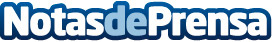 La mejor manera de aprender inglés es viajar por EuropaAprender inglés es uno de los retos más recurrentes por todas las personas, y es que la mejor manera de aprender el idioma principal, actualmente, es viajar al extranjero. Datos de contacto:Nota de prensa publicada en: https://www.notasdeprensa.es/la-mejor-manera-de-aprender-ingles-es-viajar Categorias: Internacional Viaje Artes Visuales Idiomas Educación http://www.notasdeprensa.es